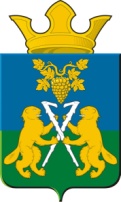 АДМИНИСТРАЦИЯ НИЦИНСКОГО СЕЛЬСКОГО ПОСЕЛЕНИЯСЛОБОДО-ТУРИНСКОГО МУНИЦИПАЛЬНОГО РАЙОНА СВЕРДЛОВСКОЙ ОБЛАСТИП О С Т А Н О В Л Е Н И ЕОт 30  декабря  2020 года                                                                                               с.Ницинское                                               № 158Об утверждении Порядка формирования и  ведения, ежегодного дополнения и опубликования перечня муниципального имущества Ницинского сельского поселения, предназначенного для предоставления во владение и (или) в пользование субъектам малого и среднего предпринимательства,  организациям и самозанятым гражданам образующим инфраструктуру поддержки субъектов малого и среднего предпринимательстваВ целях реализации положений Федерального закона от 24.07.2007 
№ 209-ФЗ «О развитии малого и среднего предпринимательства в Российской Федерации», создания условий для развития малого и среднего предпринимательства на территории  Ницинского сельского поселенияПОСТАНОВЛЯЮ:Утвердить прилагаемые:  Порядок формирования, ведения, ежегодного дополнения и опубликования Перечня муниципального имущества, предназначенного для предоставления во владение и (или) пользование субъектам малого и среднего предпринимательства, организациям и  самозанятым гражданам образующим инфраструктуру поддержки субъектов малого и среднего предпринимательства (приложение № 1).Форму Перечня (приложение № 2). 1.3. Рекомендуемые виды муниципального имущества для формирования перечня муниципального имущества  Ницинского сельского поселения, предназначенного для предоставления во владение и (или) в пользование субъектам малого и среднего предпринимательства, организациям, и самозанятым гражданами образующим инфраструктуру поддержки субъектов малого и среднего предпринимательства (приложение № 3).Определить Администрацию  Ницинского сельского поселения уполномоченным органом по:Формированию, ведению, ежегодному дополнению, а также опубликованию Перечня муниципального имущества, предназначенного для предоставления во владение и (или) пользование субъектам малого и среднего предпринимательства,  организациям и самозанятым гражданам образующим инфраструктуру поддержки субъектов малого и среднего предпринимательства (далее – Перечень).Взаимодействию с акционерным обществом «Федеральная корпорация по развитию малого и среднего предпринимательства» в сфере формирования, ведения, ежегодного дополнения и опубликования Перечня муниципального имущества, предназначенного для предоставления во владение и (или) пользование субъектам малого и среднего предпринимательств,  организациям и самозанятым гражданами образующим инфраструктуру поддержки субъектов малого и среднего предпринимательства (приложение № 1).  3. Администрации  Ницинского сельского поселения в течение месяца утвердить Перечень по форме согласно приложению № 2 к настоящему постановлению.         4. Признать утратившим силу постановление администрации  Ницинского сельского поселения от 15.09.2017 № 125 «Об утверждении Положения «О Порядке формирования, ведения и обязательного опубликования перечня муниципального имущества, свободного от прав третьих лиц (за исключением имущественных прав субъектов малого и среднего предпринимательства), предусмотренного частью 4 статьи 18 Федерального закона «О развитии малого и среднего предпринимательства в Российской Федерации»».       5.  Опубликовать настоящее постановление в печатном средстве массовой информации Думы и Администрации Ницинского сельского поселения «Информационный вестник Ницинского сельского поселения», а также обнародовать путем размещения на официальном сайте Ницинского сельского поселения (WWW.nicinskoe.ru).   6.  Контроль за исполнением настоящего  постановления возложить на заместителя главы администрации Ницинского сельского поселения Г.И.Кошелеву.Глава Ницинскогосельского поселения                                                Т.А.Кузеванова                                                                                                       Приложение № 1Порядок формирования, ведения, ежегодного дополнения и опубликования перечня муниципального имущества Ницинского сельского поселения, предназначенного для предоставления во владение и (или) в пользование субъектам малого и среднего предпринимательств,  организациям и самозанятым гражданам объектов, включенных в перечни имущества на льготных условиях образующим инфраструктуру поддержки субъектов малого и среднего предпринимательства1. Общие положенияНастоящий Порядок определяет правила формирования, ведения, ежегодного дополнения и опубликования Перечня муниципального имущества, предназначенного для предоставления 
во владение и (или) пользование субъектам малого и среднего предпринимательства,  организациям и самозанятым гражданам объектов, включенных в перечни имущества на льготных условиях образующим инфраструктуру поддержки субъектов малого и среднего предпринимательства (далее – Перечень), требования к имуществу, сведения о котором включаются 
в Перечень в целях предоставления имущества на долгосрочной основе (в том числе по льготным ставкам арендной платы) субъектам малого и среднего предпринимательства,  организациям и самозанятым гражданам образующим инфраструктуру поддержки субъектов малого и среднего предпринимательства (далее – субъекты малого и среднего предпринимательства). 2. Цели создания и основные принципы формирования, 
ведения, ежегодного дополнения и опубликования ПеречняПеречень является информационной базой данных, в которой содержатся сведения о муниципальном имуществе Администрации Ницинского сельского поселения, свободном от прав третьих лиц (за исключением права хозяйственного ведения, права оперативного управления, а также имущественных прав субъектов малого и среднего предпринимательства), предусмотренном частью 1 статьи 18 Федерального закона от 24.07.2007 № 209-ФЗ «О развитии малого и среднего предпринимательства в Российской Федерации», предназначенном для предоставления во владение и (или) в пользование на долгосрочной основе 
(в том числе по льготным ставкам арендной платы) субъектам малого 
и среднего предпринимательства с возможностью отчуждения на возмездной основе в собственность субъектов малого и среднего предпринимательства 
в соответствии с Федеральным законом от 22.07.2008 № 159-ФЗ 
«Об особенностях отчуждения недвижимого имущества, находящегося 
в государственной собственности субъектов Российской Федерации или 
в муниципальной собственности и арендуемого субъектами малого и среднего предпринимательства, и о внесении изменений в отдельные законодательные акты Российской Федерации» и в случаях, указанных в подпунктах 6, 8 и 9 пункта 2 статьи 39.3 Земельного кодекса Российской Федерации.2.2. Формирование Перечня осуществляется в целях:2.2.1. Обеспечения доступности информации об имуществе, включенном в Перечень, для субъектов малого и среднего предпринимательства.2.2.2. Предоставления имущества, принадлежащего на праве собственности Администрации  Ницинского сельского поселения во владение и (или) пользование на долгосрочной основе (в том числе по льготным ставкам арендной платы) субъектам малого и среднего предпринимательства, организациям и самозанятым гражданам.2.2.3. Реализации полномочий органов местного самоуправления  Ницинского сельского поселения в сфере оказания имущественной поддержки субъектам малого и среднего предпринимательства, организациям и самозанятым гражданам.2.2.4. Повышения эффективности управления муниципальным имуществом, находящимся в собственности Администрации  Ницинского сельского поселения, стимулирования развития малого 
и среднего предпринимательства самозанятым гражданам на территории  Ницинского сельского поселения.2.3. Формирование и ведение Перечня основывается на следующих основных принципах:2.3.1 Достоверность данных об имуществе, включаемом в Перечень, 
и поддержание актуальности информации об имуществе, включенном 
в Перечень.2.3.2. Ежегодная актуализация Перечня (до 1 ноября текущего года), осуществляемая на основе предложений, том числе внесенных по обеспечению взаимодействия с территориальным органом Росимущества в Свердловской области и органами местного самоуправления по вопросам оказания имущественной поддержки субъектам малого и среднего предпринимательства, организациям и самозанятым гражданам.2.3.3. Взаимодействие с общественными организациями, выражающими интересы субъектов малого и среднего предпринимательства, институтами развития в сфере малого и среднего предпринимательства в ходе формирования и дополнения Перечня.3. Формирование, ведение Перечня, внесение в него изменений, в том числе ежегодное дополнение Перечня3.1. Перечень, изменения и ежегодное дополнение в него утверждаются постановлением администрации  Ницинского сельского поселения (далее – уполномоченный орган).3.2. Ведение Перечня осуществляется уполномоченным органом 
в электронной форме, а также на бумажном носителе. Уполномоченный орган отвечает за достоверность содержащихся в Перечне сведений.3.3. В перечень вносятся сведения об имуществе, соответствующем следующим критериям:3.3.1. имущество свободно от прав третьих лиц (за исключением права хозяйственного ведения, права оперативного управления, а также имущественных прав субъектов малого и среднего предпринимательства);3.3.2. в отношении имущества федеральными законами не установлен запрет на его передачу во временное владение и (или) пользование, в том числе в аренду;3.3.3. имущество не является объектом религиозного назначения;3.3.4. имущество не является объектом незавершенного строительства;   3.3.5. имущество не включено в действующий в текущем году 
и на очередной период в перечень имущества  Ницинского сельского поселения, предназначенного для передачи во владение и (или) в пользование на долгосрочной основе социально ориентированным некоммерческим организациям;3.3.6. имущество не признано аварийным и подлежащим сносу; 3.3.7. имущество не относится к жилому фонду или объектам сети инженерно-технического обеспечения, к которым подключен объект жилищного фонда;3.3.8. земельный участок не предназначен для ведения личного подсобного хозяйства, огородничества, садоводства, индивидуального жилищного строительства;3.3.9. земельный участок не относится к земельным участкам, предусмотренным подпунктами 1 - 10, 13 - 15, 18 и 19 пункта 8 статьи 3911 Земельного кодекса Российской Федерации, за исключением земельных участков, предоставленных в аренду субъектам малого и среднего предпринимательства;3.3.10. в отношении имущества, закрепленного за муниципальным унитарным предприятием, муниципальным учреждением, владеющим им соответственно на праве хозяйственного ведения или оперативного управления (далее – балансодержатель), представлено предложение о включении указанного имущества в Перечень, а также письменное согласие органа местного самоуправления, уполномоченного на согласование сделки с соответствующим имуществом, на передачу такого имущества в аренду;3.3.11. имущество не относится к вещам, которые теряют свои натуральные свойства в процессе использования (потребляемым вещам), 
к малоценному движимому имуществу, к имуществу, срок службы которого составляет менее пяти лет или его предоставление в аренду на срок пять 
и более лет в соответствии с законодательством Российской Федерации 
не допускается.3.4. Запрещается включение имущества, сведения о котором включены в Перечень, в проект дополнений в указанный документ.3.5. Сведения об имуществе группируются в Перечне по Ницинскому сельскому поселению, на территориях которых имущество расположено, а также по видам имущества (недвижимое имущество (в том числе единый недвижимый комплекс), земельные участки, движимое имущество). 3.6. Внесение сведений об имуществе в Перечень (в том числе ежегодное дополнение), а также исключение сведений об имуществе из Перечня осуществляются правовым актом уполномоченного органа по его инициативе, на основании предложений органами местного самоуправления по вопросам оказания имущественной поддержки субъектам малого и среднего предпринимательства, балансодержателей, а также субъектов малого и среднего предпринимательства, общественных организаций, самозанятых граждан  выражающих интересы субъектов малого и среднего предпринимательства, институтов развития в сфере малого и среднего предпринимательства.Внесение в Перечень изменений, не предусматривающих исключения из перечня имущества, осуществляется не позднее 10 рабочих дней с даты внесения соответствующих изменений в реестр муниципального имущества  Ницинского сельского поселения.3.7. Рассмотрение уполномоченным органом предложений, поступивших от лиц, указанных в пункте 3.6 настоящего Порядка, осуществляется в течение 30 календарных дней со дня их поступления. 
По результатам рассмотрения указанных предложений уполномоченным органом принимается одно из следующих решений:3.7.1. о включении сведений об имуществе, в отношении которого поступило предложение, в Перечень с принятием соответствующего правового акта;3.7.2. об исключении сведений об имуществе, в отношении которого поступило предложение, из Перечня, с принятием соответствующего правового акта;3.7.3. об отказе в учете предложений с направлением лицу, представившему предложение, мотивированного ответа о невозможности включения сведений об имуществе в Перечень.3.8. Решение об отказе в учете предложения о включении имущества 
в Перечень принимается в следующих случаях:3.8.1. Имущество не соответствует критериям, установленным пунктом 3.3 настоящего Порядка.3.8.2. В отношении имущества, закрепленного на праве хозяйственного ведения или оперативного управления, отсутствует согласие на включение имущества в Перечень со стороны одного или нескольких перечисленных лиц: балансодержателя, уполномоченного органа, органа местного самоуправления, уполномоченного на согласование сделок с имуществом балансодержателя.3.8.3. Индивидуально-определенные признаки движимого имущества 
не позволяют заключить в отношении него договор аренды или иной гражданско-правовой договор.3.9. Сведения о муниципальном имуществе  Ницинского сельского поселения могут быть исключены из Перечня, если:3.9.1. В течение 2 лет со дня включения сведений о муниципальном имуществе  Ницинского сельского поселения в Перечень в отношении такого имущества от субъектов малого и среднего предпринимательства не поступило:– ни одной заявки на участие в аукционе (конкурсе) на право заключения договора, предусматривающего переход прав владения и (или) пользования;– ни одного заявления о предоставлении имущества, в том числе 
без проведения аукциона (конкурса) в случаях, предусмотренных Федеральным законом от 26.07.2006 № 135-ФЗ «О защите конкуренции».3.9.2. В отношении имущества в установленном законодательством Российской Федерации порядке принято решение о его использовании 
для муниципальных нужд.3.9.3. Право собственности  Ницинского сельского поселения на имущество прекращено по решению суда или в ином установленном законом порядке;3.9.4. Прекращено существование имущества в результате гибели или уничтожения;3.9.5. Имущество признано непригодным для использования 
в результате его физического или морального износа, аварийного состояния;3.9.6. Имущество приобретено его арендатором в собственность 
в соответствии с Федеральным законом от 22.07.2008 № 159-ФЗ 
«Об особенностях отчуждения недвижимого имущества, находящегося 
в государственной собственности субъектов Российской Федерации или 
в муниципальной собственности и арендуемого субъектами малого и среднего предпринимательства, и о внесении изменений в отдельные законодательные акты Российской Федерации» и в случаях, указанных в подпунктах 6, 8 и 9 пункта 2 статьи 393 Земельного кодекса Российской Федерации.В случае, если характеристики имущества изменились таким образом, что имущество стало непригодным для использования субъектами малого 
и среднего предпринимательства по целевому назначению, имущество может быть сохранено в Перечне, при условии предоставления его субъектам малого и среднего предпринимательства на условиях, обеспечивающих проведение его капитального ремонта и (или) реконструкции за счет арендатора.3.10. Решение об исключении из Перечня имущества, предоставленного в аренду субъекту малого и среднего предпринимательства, может быть принято при наличии письменного согласия арендатора с таким исключением, кроме случая, указанного в подпунктах 3.9.3-3.9.5 пункта 3.9 настоящего Порядка.4. Опубликование Перечня и предоставление сведений о включенном в него имуществе 4.1. Уполномоченный орган:4.1.1. Обеспечивает обязательное опубликование в средствах массовой информации «Информационный вестник  Ницинского сельского поселения» в течение 10 рабочих дней со дня утверждения Перечня и изменений в него.4.1.2. Осуществляет размещение Перечня на официальном сайте уполномоченного органа в информационно-телекоммуникационной сети «Интернет» (в том числе в форме открытых данных) в течение 3 рабочих дней со дня утверждения Перечня либо изменений в него. 4.1.3. Предоставляет в акционерное общество «Федеральная корпорация по развитию малого и среднего предпринимательства» сведения о Перечне и изменениях в него в порядке, по форме и в сроки, установленные Приказом Министерства экономического развития Российской Федерации от 20 апреля 2016 г. № 264 «Об утверждении порядка представления сведений 
об утвержденных перечнях государственного имущества и муниципального имущества, указанных в части 4 статьи 18 Федерального закона «О развитии малого и среднего предпринимательства в Российской Федерации», а также 
об изменениях, внесенных в такие перечни, в акционерное общество «Федеральная корпорация по развитию малого и среднего предпринимательства», формы представления и состава таких сведений».                                                                 Приложение № 2  Утвержденопостановлением администрации Ницинского сельского поселения от 30.1.2020  N 158 - НПАФорма перечня муниципального имущества, находящегося в собственности Ницинского сельского поселения, предназначенного для предоставления во владение и (или) в пользование на долгосрочной основе субъектам малого и среднего предпринимательства,  организациям и сомозанятым  гражданам  объектов, включенных в перечни имущества на льготных условиях образующим инфраструктуру поддержки субъектов малого и среднего предпринимательства<1> Указывается адрес (местоположение) объекта (для недвижимого имущества адрес в соответствии с записью в Едином государственном реестре прав на недвижимое имущество и сделок с ним, для движимого имущества - адресный ориентир, в том числе почтовый адрес, места его постоянного размещения, а при невозможности его указания - полный адрес места нахождения органа государственной власти либо органа местного самоуправления, осуществляющего полномочия собственника такого объекта).<2> Для объектов недвижимого имущества указывается вид: земельный участок, здание, сооружение, помещение, единый недвижимый комплекс; для движимого имущества указывается тип: транспорт, оборудование, инвентарь, иное движимое имущество.<3> Указывается индивидуальное наименование объекта недвижимости согласно сведениям о нем в Кадастре недвижимости при наличии такого наименования, а при его отсутствии – наименование объекта в реестре государственного (муниципального) имущества. Если имущество является помещением, указывается его номер в здании. При отсутствии индивидуального наименования указывается вид объекта недвижимости. Для движимого имущества указывается его наименование согласно сведениям реестра государственного (муниципального) имущества или технической документации.<4> Основная характеристика, ее значение и единицы измерения объекта недвижимости указываются согласно сведениям государственного кадастра недвижимости.<5> Указывается кадастровый номер объекта недвижимости или его части, включаемой в перечень, при его отсутствии - условный номер или устаревший номер (при наличии).<6> На основании документов, содержащих актуальные сведения о техническом состоянии объекта недвижимости, указывается одно из следующих значений: пригодно к эксплуатации; требует текущего ремонта; требует капитального ремонта (реконструкции, модернизации, иных видов работ для приведения в нормативное техническое состояние). В случае, если имущество является объектом незавершенного строительства указывается: объект незавершенного строительства.<7>, <8> Для объекта недвижимости, включенного в перечень, указывается категория и вид разрешенного использования земельного участка, на котором расположен такой объект. Для движимого имущества данные строки не заполняются.<9> Указывается краткое описание состава имущества, если оно является сложной вещью либо главной вещью, предоставляемой в аренду с другими вещами, предназначенными для ее обслуживания. В ином случае данная строчка не заполняется<10> Указывается «Да» или «Нет»<11> Для имущества казны указывается наименование публично-правового образования, для имущества, закрепленного на праве хозяйственного ведения или праве оперативного управления указывается наименование государственного (муниципального) унитарного предприятия, государственного (муниципального) учреждения, за которым закреплено это имущество<12> Для имущества казны указывается: «нет», для имущества, закрепленного на праве хозяйственного ведения или праве оперативного управления указывается: «Право хозяйственного ведения» или «Право оперативного управления».<13> ИНН указывается только для государственного (муниципального) унитарного предприятия, государственного (муниципального) учреждения.<14>, <15> Указывается номер телефона и адрес электронной почты ответственного структурного подразделения или сотрудника правообладателя для взаимодействия с субъектами малого и среднего предпринимательства и организациями, образующими инфраструктуру поддержки субъектов малого и среднего предпринимательства по вопросам заключения договора аренды имущества                                                                                                                   Приложение № 3                                                                                                                                      Утвержденопостановлением администрации Ницинского сельского поселения                                                                                                              от 30.12.2020  N 158 - НПАРекомендуемые виды муниципального имущества для формирования перечня муниципального имущества  Ницинского сельского поселения, предназначенного для предоставления во владение и (или) в пользование субъектам малого и среднего предпринимательств,  организациям и самозанятым гражданам объектов, включенных в перечень имущества на льготных условиях образующим инфраструктуру поддержки субъектов малого и среднего предпринимательства1. Движимое имущество: оборудование, машины, механизмы, установки, инвентарь, инструменты, пригодные к эксплуатации по назначению с учетом их технического состояния, экономических характеристик и морального износа, срок службы которых превышает пять лет;2. Объекты недвижимого имущества, подключенные к сетям инженерно-технического обеспечения и имеющие доступ к объектам транспортной инфраструктуры;3. Имущество, переданное субъекту малого и среднего предпринимательства по договору аренды, срок действия которого составляет не менее пяти лет;4. Земельные участки, в том числе из земель сельскохозяйственного назначения, размеры которых соответствуют предельным размерам, определенным в соответствии со статьей 119 Земельного кодекса Российской Федерации, в том числе предназначенные для реализации инвестиционных проектов в соответствии с законодательством Российской Федерации об инвестиционной деятельности, а также земельные участки, государственная собственность на которые не разграничена, полномочия по предоставлению которых осуществляет Слободо – Туринский муниципальный район;5. Здания, строения и сооружения, подлежащие ремонту и реконструкции, а также объекты недвижимого имущества, не подключенные к сетям инженерно-технического обеспечения и не имеющие доступа к объектам транспортной инфраструктуры, в отношении которых нормативным правовым актом  Ницинского сельского поселения предусмотрено заключение договоров аренды или иных договоров на условиях, предусматривающих возмещение расходов арендатора на проведение работ, необходимых для ввода соответствующих объектов в эксплуатацию, подключение их к сетям инженерно-технического обеспечения в пределах срока действия договора аренды и в пределах суммы арендной платы за период действия договора аренды.Утвержденопостановлением администрации Ницинского сельского поселения от 30.12.2020  N 158 - НПАN п/пНомер в реестре имущества <1>Адрес (местоположение) объекта <2>Структурированный адрес объектаСтруктурированный адрес объектаСтруктурированный адрес объектаСтруктурированный адрес объектаСтруктурированный адрес объектаСтруктурированный адрес объектаСтруктурированный адрес объектаСтруктурированный адрес объектаСтруктурированный адрес объектаСтруктурированный адрес объектаСтруктурированный адрес объектаN п/пНомер в реестре имущества <1>Адрес (местоположение) объекта <2>Наименование субъекта Российской Федерации <3>Наименование муниципального районаНаименование сельского поселенияВид населенного пунктаНаименование населенного пунктаТип элемента планировочной структурыНаименование элемента планировочной структурыТип элемента улично-дорожной сетиНаименование элемента улично-дорожной сетиНомер дома (включая литеру) <4>Тип и номер корпуса, строения, владения <5>1234567891011121314Вид объекта недвижимости: движимое имущество <6>Сведения о недвижимом имуществе или его частиСведения о недвижимом имуществе или его частиСведения о недвижимом имуществе или его частиСведения о недвижимом имуществе или его частиСведения о недвижимом имуществе или его частиСведения о недвижимом имуществе или его частиСведения о недвижимом имуществе или его частиВид объекта недвижимости: движимое имущество <6>Кадастровый номер <7>Кадастровый номер <7>Номер части объекта недвижимости согласно сведениям государственного кадастра недвижимости <8>Основная характеристика объекта недвижимости <9>Основная характеристика объекта недвижимости <9>Основная характеристика объекта недвижимости <9>Наименование объекта учета <10>Вид объекта недвижимости: движимое имущество <6>Кадастровый номер <7>Кадастровый номер <7>Номер части объекта недвижимости согласно сведениям государственного кадастра недвижимости <8>Тип (площадь - для земельных участков, зданий, помещений; протяженность, объем, площадь, глубина залегания - для сооружений; протяженность, объем, площадь, глубина залегания согласно проектной документации - для объектов незавершенного строительства)Фактическое значение/проектируемое значение (для объектов незавершенного строительства)Единица измерения (для площади - кв. м; для протяженности - м; для глубины залеганий - м; для объема - куб. м)Наименование объекта учета <10>Вид объекта недвижимости: движимое имущество <6>НомерТип (кадастровый, условный, устаревший)Номер части объекта недвижимости согласно сведениям государственного кадастра недвижимости <8>Тип (площадь - для земельных участков, зданий, помещений; протяженность, объем, площадь, глубина залегания - для сооружений; протяженность, объем, площадь, глубина залегания согласно проектной документации - для объектов незавершенного строительства)Фактическое значение/проектируемое значение (для объектов незавершенного строительства)Единица измерения (для площади - кв. м; для протяженности - м; для глубины залеганий - м; для объема - куб. м)Наименование объекта учета <10>1516171819202122Сведения о движимом имуществе <11>Сведения о движимом имуществе <11>Сведения о движимом имуществе <11>Сведения о движимом имуществе <11>Сведения о движимом имуществе <11>Сведения о движимом имуществе <11>Сведения о праве аренды или безвозмездного пользования имуществом <12>Сведения о праве аренды или безвозмездного пользования имуществом <12>Сведения о праве аренды или безвозмездного пользования имуществом <12>Сведения о праве аренды или безвозмездного пользования имуществом <12>Сведения о праве аренды или безвозмездного пользования имуществом <12>Сведения о праве аренды или безвозмездного пользования имуществом <12>Сведения о праве аренды или безвозмездного пользования имуществом <12>Сведения о праве аренды или безвозмездного пользования имуществом <12>Сведения о праве аренды или безвозмездного пользования имуществом <12>Сведения о праве аренды или безвозмездного пользования имуществом <12>Сведения о праве аренды или безвозмездного пользования имуществом <12>Сведения о движимом имуществе <11>Сведения о движимом имуществе <11>Сведения о движимом имуществе <11>Сведения о движимом имуществе <11>Сведения о движимом имуществе <11>Сведения о движимом имуществе <11>организации, образующей инфраструктуру поддержки субъектов малого и среднего предпринимательстваорганизации, образующей инфраструктуру поддержки субъектов малого и среднего предпринимательстваорганизации, образующей инфраструктуру поддержки субъектов малого и среднего предпринимательстваорганизации, образующей инфраструктуру поддержки субъектов малого и среднего предпринимательстваорганизации, образующей инфраструктуру поддержки субъектов малого и среднего предпринимательствасубъекта малого и среднего предпринимательствасубъекта малого и среднего предпринимательствасубъекта малого и среднего предпринимательствасубъекта малого и среднего предпринимательствасубъекта малого и среднего предпринимательствасубъекта малого и среднего предпринимательстваТип: оборудование, машины, механизмы, установки, транспортные средства, инвентарь, инструменты, иноеГосударственный регистрационный знак (при наличии)Наименование объекта учетаМарка, модельГод выпускаКадастровый номер объекта недвижимого имущества, в том числе земельного участка, в (на) котором расположен объектПравообладательПравообладательПравообладательДокументы основаниеДокументы основаниеПравообладательПравообладательПравообладательДокументы основаниеДокументы основаниеДокументы основаниеТип: оборудование, машины, механизмы, установки, транспортные средства, инвентарь, инструменты, иноеГосударственный регистрационный знак (при наличии)Наименование объекта учетаМарка, модельГод выпускаКадастровый номер объекта недвижимого имущества, в том числе земельного участка, в (на) котором расположен объектПолное наименованиеОГРНИННДата заключения договораДата окончания действия договораПолное наименованиеОГРНИННИННДата заключения договораДата окончания действия договораДата окончания действия договора232425262728293031323334353636373838Указать одно из значений: в перечне (изменениях в перечни) <13>Сведения о правовом акте, в соответствии с которым имущество включено в перечень (изменены сведения об имуществе в перечне) <14>Сведения о правовом акте, в соответствии с которым имущество включено в перечень (изменены сведения об имуществе в перечне) <14>Сведения о правовом акте, в соответствии с которым имущество включено в перечень (изменены сведения об имуществе в перечне) <14>Сведения о правовом акте, в соответствии с которым имущество включено в перечень (изменены сведения об имуществе в перечне) <14>Указать одно из значений: в перечне (изменениях в перечни) <13>Наименование органа, принявшего документВид документаРеквизиты документаРеквизиты документаУказать одно из значений: в перечне (изменениях в перечни) <13>Наименование органа, принявшего документВид документаДатаНомер3940414243